  Adult Community Learning Service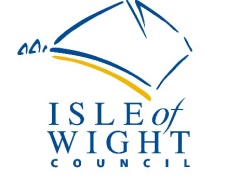 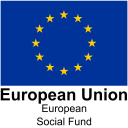 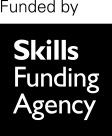 Enrolment Form 2016/17This activity is supported by the Isle of Wight Council and the Skills Funding AgencyPlease complete all boxes in ink and CAPITAL LETTERSPlease note that unless otherwise stated, all sections within this enrolment form must be completed as fully and accurately as possible.  This is to ensure that the Skills Funding Agency, and in turn the Isle of Wight Council, are able to release funds for the learners and programmes and therefore deliver the courses.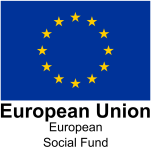 The European Union is committed to creating more and better jobs, a socially inclusive society and sustainable growth in the EU. The ESF is the European Union's main financial instrument for investing in people and it spends over 10 billion a year across all Member States. In the UK the Skills Funding Agency manages the European Social Fund provision that is designed to improve the skills of the workforce, improve job prospects, and to help people who have difficulties finding work.Title   (please circle)Mr    Ms    Miss    Mrs    Dr   OtherMr    Ms    Miss    Mrs    Dr   OtherGender:First Name:Middle Name: (optional)Last Name:Date of Birth:Home AddressHome AddressPost Code:Contact Telephone Number(s):Contact Telephone Number(s):Email address:Email address:Emergency Contact Details:Emergency Contact Details:Name:				Name:				Name:				Name:				Emergency Contact Details:Emergency Contact Details:Contact Number:Contact Number:Contact Number:Contact Number:Please tick the box that you feel describes your ethnic origin:Please tick the box that you feel describes your ethnic origin:Please tick the box that you feel describes your ethnic origin:Please tick the box that you feel describes your ethnic origin:Please tick the box that you feel describes your ethnic origin:WhiteWhiteAsian or Asian BritishAsian or Asian British British Indian Irish Pakistani Gypsy or Irish Traveller Bangladeshi Other white * ChineseMixedMixed Other Asian * White & Black CaribbeanBlack or Black BritishBlack or Black British White & Black African African White & Asian Caribbean Other mixed / multiple ethnicity * Other Black / African / Caribbean *Other ethnic groupOther ethnic group*  If 'other', please state:*  If 'other', please state:Arab*  If 'other', please state:*  If 'other', please state:Other ethnic group *Prefer not to sayIf English is not your first language, please state your first language:If English is not your first language, please state your first language:If English is not your first language, please state your first language:If English is not your first language, please state your first language:If English is not your first language, please state your first language:Do you consider yourself to have a learning difficulty or disability?  Do you consider yourself to have a learning difficulty or disability?  Do you consider yourself to have a learning difficulty or disability?  Do you consider yourself to have a learning difficulty or disability?  Yes*  /  No*If yes, please tick all that apply below *If yes, please tick all that apply below   Multiple learning difficultiesAsperger’s syndrome  Asperger’s syndrome  Asperger’s syndrome    Autism spectrum disorderProfound complex disabilitiesProfound complex disabilitiesProfound complex disabilities  DyscalculiaTemporary disability after illness or accidentTemporary disability after illness or accidentTemporary disability after illness or accident  DyslexiaMental health difficultyMental health difficultyMental health difficulty  Severe learning difficulty  Other medical condition, e.g. epilepsy/asthma  Other medical condition, e.g. epilepsy/asthma  Other medical condition, e.g. epilepsy/asthma  Moderate learning difficultyEmotional or behavioural difficultiesEmotional or behavioural difficultiesEmotional or behavioural difficulties  Speech, Language and communication needsOther specific learning difficultyOther specific learning difficultyOther specific learning difficulty  Social and emotional difficultiesOther disabilityOther disabilityOther disability  Disability affecting mobilityOther physical disabilityOther physical disabilityOther physical disability  Hearing impairmentOther, please state: Other, please state: Other, please state: Other, please state:   Visual impairmentOther, please state: Other, please state: Other, please state: Other, please state: Multiple disabilitiesPrefer not to sayPrefer not to sayPrefer not to sayPlease state your primary learning difficulty or disability: Please state your primary learning difficulty or disability: Please state your primary learning difficulty or disability: Please state your primary learning difficulty or disability: Please state your primary learning difficulty or disability: Please state your primary learning difficulty or disability: Please state your primary learning difficulty or disability: Qualifications: Please tick the box that best describes your highest level of qualificationQualifications: Please tick the box that best describes your highest level of qualificationQualifications: Please tick the box that best describes your highest level of qualificationQualifications: Please tick the box that best describes your highest level of qualificationQualifications: Please tick the box that best describes your highest level of qualificationQualifications: Please tick the box that best describes your highest level of qualificationQualifications: Please tick the box that best describes your highest level of qualificationQualifications: Please tick the box that best describes your highest level of qualificationQualifications: Please tick the box that best describes your highest level of qualification  NoneNo formal qualificationsNo formal qualificationsNo formal qualificationsNo formal qualificationsNo formal qualificationsNo formal qualificationsNo formal qualifications  Entry levelEntry level certificates /  ESOL Skills for Life /  Functional skills (at Entry level)Entry level certificates /  ESOL Skills for Life /  Functional skills (at Entry level)Entry level certificates /  ESOL Skills for Life /  Functional skills (at Entry level)Entry level certificates /  ESOL Skills for Life /  Functional skills (at Entry level)Entry level certificates /  ESOL Skills for Life /  Functional skills (at Entry level)Entry level certificates /  ESOL Skills for Life /  Functional skills (at Entry level)Entry level certificates /  ESOL Skills for Life /  Functional skills (at Entry level)  Qualification(s) below level 1  Qualification(s) below level 1  Qualification(s) below level 1  Qualification(s) below level 1  Qualification(s) below level 1  Qualification(s) below level 1  Qualification(s) below level 1  Qualification(s) below level 1  Level 1NVQ level 1  /  GCSEs or O levels - 5 or more grade D-G, or less than 5 grade ANVQ level 1  /  GCSEs or O levels - 5 or more grade D-G, or less than 5 grade ANVQ level 1  /  GCSEs or O levels - 5 or more grade D-G, or less than 5 grade ANVQ level 1  /  GCSEs or O levels - 5 or more grade D-G, or less than 5 grade ANVQ level 1  /  GCSEs or O levels - 5 or more grade D-G, or less than 5 grade ANVQ level 1  /  GCSEs or O levels - 5 or more grade D-G, or less than 5 grade ANVQ level 1  /  GCSEs or O levels - 5 or more grade D-G, or less than 5 grade A  Full level 2NVQ level 2  /  5 or more GCSEs or O levels grade A*-C  /  2  AS levels  /  one A levelNVQ level 2  /  5 or more GCSEs or O levels grade A*-C  /  2  AS levels  /  one A levelNVQ level 2  /  5 or more GCSEs or O levels grade A*-C  /  2  AS levels  /  one A levelNVQ level 2  /  5 or more GCSEs or O levels grade A*-C  /  2  AS levels  /  one A levelNVQ level 2  /  5 or more GCSEs or O levels grade A*-C  /  2  AS levels  /  one A levelNVQ level 2  /  5 or more GCSEs or O levels grade A*-C  /  2  AS levels  /  one A levelNVQ level 2  /  5 or more GCSEs or O levels grade A*-C  /  2  AS levels  /  one A level  Full level 3NVQ level 3  /  2 or more A levels  /  GNVQ Advanced Diploma NVQ level 3  /  2 or more A levels  /  GNVQ Advanced Diploma NVQ level 3  /  2 or more A levels  /  GNVQ Advanced Diploma NVQ level 3  /  2 or more A levels  /  GNVQ Advanced Diploma NVQ level 3  /  2 or more A levels  /  GNVQ Advanced Diploma NVQ level 3  /  2 or more A levels  /  GNVQ Advanced Diploma NVQ level 3  /  2 or more A levels  /  GNVQ Advanced Diploma   Level 4QCF level 4  /  HNC  /  Certificate of Higher EducationQCF level 4  /  HNC  /  Certificate of Higher EducationQCF level 4  /  HNC  /  Certificate of Higher EducationQCF level 4  /  HNC  /  Certificate of Higher EducationQCF level 4  /  HNC  /  Certificate of Higher EducationQCF level 4  /  HNC  /  Certificate of Higher EducationQCF level 4  /  HNC  /  Certificate of Higher Education  Level 5QCF level 5  /  HND  /  Foundation degreeQCF level 5  /  HND  /  Foundation degreeQCF level 5  /  HND  /  Foundation degreeQCF level 5  /  HND  /  Foundation degreeQCF level 5  /  HND  /  Foundation degreeQCF level 5  /  HND  /  Foundation degreeQCF level 5  /  HND  /  Foundation degree  Level 6QCF level 6  /  Batchelor degree  /  Graduate certificate  /  Graduate diplomaQCF level 6  /  Batchelor degree  /  Graduate certificate  /  Graduate diplomaQCF level 6  /  Batchelor degree  /  Graduate certificate  /  Graduate diplomaQCF level 6  /  Batchelor degree  /  Graduate certificate  /  Graduate diplomaQCF level 6  /  Batchelor degree  /  Graduate certificate  /  Graduate diplomaQCF level 6  /  Batchelor degree  /  Graduate certificate  /  Graduate diplomaQCF level 6  /  Batchelor degree  /  Graduate certificate  /  Graduate diploma  Level 7 or aboveQCF level 7 or 8 / Masters degree  /  Postgraduate certificate /diploma  / DoctorateQCF level 7 or 8 / Masters degree  /  Postgraduate certificate /diploma  / DoctorateQCF level 7 or 8 / Masters degree  /  Postgraduate certificate /diploma  / DoctorateQCF level 7 or 8 / Masters degree  /  Postgraduate certificate /diploma  / DoctorateQCF level 7 or 8 / Masters degree  /  Postgraduate certificate /diploma  / DoctorateQCF level 7 or 8 / Masters degree  /  Postgraduate certificate /diploma  / DoctorateQCF level 7 or 8 / Masters degree  /  Postgraduate certificate /diploma  / DoctoratePlease also tick if you have either of the following:Please also tick if you have either of the following:Please also tick if you have either of the following:Please also tick if you have either of the following:Please also tick if you have either of the following:Please also tick if you have either of the following:Please also tick if you have either of the following:Please also tick if you have either of the following:Please also tick if you have either of the following: GCSE English (grade C or above), or equivalent GCSE English (grade C or above), or equivalent GCSE English (grade C or above), or equivalent GCSE English (grade C or above), or equivalent GCSE English (grade C or above), or equivalent GCSE English (grade C or above), or equivalent GCSE English (grade C or above), or equivalent GCSE English (grade C or above), or equivalent GCSE Maths (grade C or above), or equivalent GCSE Maths (grade C or above), or equivalent GCSE Maths (grade C or above), or equivalent GCSE Maths (grade C or above), or equivalent GCSE Maths (grade C or above), or equivalent GCSE Maths (grade C or above), or equivalent GCSE Maths (grade C or above), or equivalent GCSE Maths (grade C or above), or equivalentWhen did you last participate in a formal education course over 20 hours long? (please tick)When did you last participate in a formal education course over 20 hours long? (please tick)When did you last participate in a formal education course over 20 hours long? (please tick)When did you last participate in a formal education course over 20 hours long? (please tick)When did you last participate in a formal education course over 20 hours long? (please tick)When did you last participate in a formal education course over 20 hours long? (please tick)When did you last participate in a formal education course over 20 hours long? (please tick)When did you last participate in a formal education course over 20 hours long? (please tick)When did you last participate in a formal education course over 20 hours long? (please tick)0-3 years ago0-3 years ago3-5 years ago6-10 years agoOver 10 yearsEmployment Status: Please tick the box which best describes your current statusEmployment Status: Please tick the box which best describes your current statusEmployment Status: Please tick the box which best describes your current statusEmployment Status: Please tick the box which best describes your current statusEmployment Status: Please tick the box which best describes your current statusEmployment Status: Please tick the box which best describes your current statusEmployment Status: Please tick the box which best describes your current statusIn full time educationVolunteeringVolunteeringSelf-employedHome Maker / CarerUnemployed - seeking workUnemployed - seeking workEmployedRetiredUnemployed - not seeking workUnemployed - not seeking workHow long has this status applied?  (please tick)How long has this status applied?  (please tick)How long has this status applied?  (please tick)How long has this status applied?  (please tick)How long has this status applied?  (please tick)How long has this status applied?  (please tick)How long has this status applied?  (please tick)Up to 3 months7 to 12 months7 to 12 months24 to 35 months4 to 6 months12 to 23 months12 to 23 monthsOver 36 monthsIf you are currently employed or self-employed how many hours per week do you work? (please tick)If you are currently employed or self-employed how many hours per week do you work? (please tick)If you are currently employed or self-employed how many hours per week do you work? (please tick)If you are currently employed or self-employed how many hours per week do you work? (please tick)If you are currently employed or self-employed how many hours per week do you work? (please tick)If you are currently employed or self-employed how many hours per week do you work? (please tick)If you are currently employed or self-employed how many hours per week do you work? (please tick)Less than 16 hours16 to 19 hours20 hours plusBenefits: Are you in receipt of a state benefit?Yes*  /  No*If yes, please tick below*If yes, please tick belowJob Seeker’s Allowance (JSA)Job Seeker’s Allowance (JSA)Job Seeker’s Allowance (JSA)Employment and Support Allowance (ESA) in the work related activity groupEmployment and Support Allowance (ESA) in the work related activity groupEmployment and Support Allowance (ESA) in the work related activity groupUniversal Credit (because you are unemployed, and are required to undertake skills training)Universal Credit (because you are unemployed, and are required to undertake skills training)Universal Credit (because you are unemployed, and are required to undertake skills training)Personal Independence PaymentPersonal Independence PaymentPersonal Independence PaymentPension Credit GuaranteePension Credit GuaranteePension Credit GuaranteeEvidence Seen by Tutor (if applicable for concessionary fees)(Tutor Signature)(Tutor Signature)(Tutor Signature)Household Situation: Please tick which of the following statements apply (one of more may apply)Household Situation: Please tick which of the following statements apply (one of more may apply)No member of the household in which I live (including myself) is employedThe household that I live in includes only one adult (aged 18 or over)There are one or more dependent children (aged 0-17 years or 18-24 years if full-time student or inactive) in the householdNone of these statements applyI confirm I wish to withhold this informationMultimedia UseMultimedia UseMultimedia UseMultimedia UseMultimedia UseMultimedia UseMultimedia UseMultimedia UseI give permission for photographs, other media footage, or recordings to be used by the Adult Community Learning Service for the purpose of: (please tick all that apply)I give permission for photographs, other media footage, or recordings to be used by the Adult Community Learning Service for the purpose of: (please tick all that apply)I give permission for photographs, other media footage, or recordings to be used by the Adult Community Learning Service for the purpose of: (please tick all that apply)I give permission for photographs, other media footage, or recordings to be used by the Adult Community Learning Service for the purpose of: (please tick all that apply)I give permission for photographs, other media footage, or recordings to be used by the Adult Community Learning Service for the purpose of: (please tick all that apply)I give permission for photographs, other media footage, or recordings to be used by the Adult Community Learning Service for the purpose of: (please tick all that apply)I give permission for photographs, other media footage, or recordings to be used by the Adult Community Learning Service for the purpose of: (please tick all that apply)I give permission for photographs, other media footage, or recordings to be used by the Adult Community Learning Service for the purpose of: (please tick all that apply)Assessment of my learningWebsitesDisplaysPublicationsCourse/s Requested: I wish to be enrolled on the following course/s:Course/s Requested: I wish to be enrolled on the following course/s:Course/s Requested: I wish to be enrolled on the following course/s:Course/s Requested: I wish to be enrolled on the following course/s:Course/s Requested: I wish to be enrolled on the following course/s:Course TitleStart DateFee (£)Have you enrolled on this subject before?Office NotesYes*  /  NoYes*  /  NoYes*  /  NoYes*  /  NoYes*  /  No*If yes please give details of the qualification(s), level or units passed:*If yes please give details of the qualification(s), level or units passed:*If yes please give details of the qualification(s), level or units passed:*If yes please give details of the qualification(s), level or units passed:*If yes please give details of the qualification(s), level or units passed:How We Use Your Personal InformationHow We Use Your Personal InformationHow We Use Your Personal InformationHow We Use Your Personal InformationHow We Use Your Personal InformationHow We Use Your Personal InformationHow We Use Your Personal InformationHow We Use Your Personal InformationHow We Use Your Personal InformationHow We Use Your Personal InformationHow We Use Your Personal InformationHow We Use Your Personal InformationHow We Use Your Personal InformationHow We Use Your Personal InformationThe information you provide will be used by the Isle of Wight Council and External Agencies such as the Skills Funding Agency and National Careers Service for data analysis, to support the learning assessment process and to inform future planning.  These organisations are registered under the Data Protection Act 1998.The personal information you provide is passed to the Chief Executive of Skills Funding (“the Agency”) and, when needed, the department for Education, including the Education Funding Agency and the European Social Fund (ESF) to meet legal responsibilities under the Apprenticeships, Skills, Children and Learning Act 2009, and the Agency’s Learning Record Service (LRS) to create and maintain a unique learner number (ULN).  The information you provide may be shared with other partner organisations for education, training and employment – related purposes, including for research.  Further information about use of and access to your personal data, and details of partner organisations are available at: www.gov.uk/government/organisations/skills-funding-agencyThe information you provide will be used by the Isle of Wight Council and External Agencies such as the Skills Funding Agency and National Careers Service for data analysis, to support the learning assessment process and to inform future planning.  These organisations are registered under the Data Protection Act 1998.The personal information you provide is passed to the Chief Executive of Skills Funding (“the Agency”) and, when needed, the department for Education, including the Education Funding Agency and the European Social Fund (ESF) to meet legal responsibilities under the Apprenticeships, Skills, Children and Learning Act 2009, and the Agency’s Learning Record Service (LRS) to create and maintain a unique learner number (ULN).  The information you provide may be shared with other partner organisations for education, training and employment – related purposes, including for research.  Further information about use of and access to your personal data, and details of partner organisations are available at: www.gov.uk/government/organisations/skills-funding-agencyThe information you provide will be used by the Isle of Wight Council and External Agencies such as the Skills Funding Agency and National Careers Service for data analysis, to support the learning assessment process and to inform future planning.  These organisations are registered under the Data Protection Act 1998.The personal information you provide is passed to the Chief Executive of Skills Funding (“the Agency”) and, when needed, the department for Education, including the Education Funding Agency and the European Social Fund (ESF) to meet legal responsibilities under the Apprenticeships, Skills, Children and Learning Act 2009, and the Agency’s Learning Record Service (LRS) to create and maintain a unique learner number (ULN).  The information you provide may be shared with other partner organisations for education, training and employment – related purposes, including for research.  Further information about use of and access to your personal data, and details of partner organisations are available at: www.gov.uk/government/organisations/skills-funding-agencyThe information you provide will be used by the Isle of Wight Council and External Agencies such as the Skills Funding Agency and National Careers Service for data analysis, to support the learning assessment process and to inform future planning.  These organisations are registered under the Data Protection Act 1998.The personal information you provide is passed to the Chief Executive of Skills Funding (“the Agency”) and, when needed, the department for Education, including the Education Funding Agency and the European Social Fund (ESF) to meet legal responsibilities under the Apprenticeships, Skills, Children and Learning Act 2009, and the Agency’s Learning Record Service (LRS) to create and maintain a unique learner number (ULN).  The information you provide may be shared with other partner organisations for education, training and employment – related purposes, including for research.  Further information about use of and access to your personal data, and details of partner organisations are available at: www.gov.uk/government/organisations/skills-funding-agencyThe information you provide will be used by the Isle of Wight Council and External Agencies such as the Skills Funding Agency and National Careers Service for data analysis, to support the learning assessment process and to inform future planning.  These organisations are registered under the Data Protection Act 1998.The personal information you provide is passed to the Chief Executive of Skills Funding (“the Agency”) and, when needed, the department for Education, including the Education Funding Agency and the European Social Fund (ESF) to meet legal responsibilities under the Apprenticeships, Skills, Children and Learning Act 2009, and the Agency’s Learning Record Service (LRS) to create and maintain a unique learner number (ULN).  The information you provide may be shared with other partner organisations for education, training and employment – related purposes, including for research.  Further information about use of and access to your personal data, and details of partner organisations are available at: www.gov.uk/government/organisations/skills-funding-agencyThe information you provide will be used by the Isle of Wight Council and External Agencies such as the Skills Funding Agency and National Careers Service for data analysis, to support the learning assessment process and to inform future planning.  These organisations are registered under the Data Protection Act 1998.The personal information you provide is passed to the Chief Executive of Skills Funding (“the Agency”) and, when needed, the department for Education, including the Education Funding Agency and the European Social Fund (ESF) to meet legal responsibilities under the Apprenticeships, Skills, Children and Learning Act 2009, and the Agency’s Learning Record Service (LRS) to create and maintain a unique learner number (ULN).  The information you provide may be shared with other partner organisations for education, training and employment – related purposes, including for research.  Further information about use of and access to your personal data, and details of partner organisations are available at: www.gov.uk/government/organisations/skills-funding-agencyThe information you provide will be used by the Isle of Wight Council and External Agencies such as the Skills Funding Agency and National Careers Service for data analysis, to support the learning assessment process and to inform future planning.  These organisations are registered under the Data Protection Act 1998.The personal information you provide is passed to the Chief Executive of Skills Funding (“the Agency”) and, when needed, the department for Education, including the Education Funding Agency and the European Social Fund (ESF) to meet legal responsibilities under the Apprenticeships, Skills, Children and Learning Act 2009, and the Agency’s Learning Record Service (LRS) to create and maintain a unique learner number (ULN).  The information you provide may be shared with other partner organisations for education, training and employment – related purposes, including for research.  Further information about use of and access to your personal data, and details of partner organisations are available at: www.gov.uk/government/organisations/skills-funding-agencyThe information you provide will be used by the Isle of Wight Council and External Agencies such as the Skills Funding Agency and National Careers Service for data analysis, to support the learning assessment process and to inform future planning.  These organisations are registered under the Data Protection Act 1998.The personal information you provide is passed to the Chief Executive of Skills Funding (“the Agency”) and, when needed, the department for Education, including the Education Funding Agency and the European Social Fund (ESF) to meet legal responsibilities under the Apprenticeships, Skills, Children and Learning Act 2009, and the Agency’s Learning Record Service (LRS) to create and maintain a unique learner number (ULN).  The information you provide may be shared with other partner organisations for education, training and employment – related purposes, including for research.  Further information about use of and access to your personal data, and details of partner organisations are available at: www.gov.uk/government/organisations/skills-funding-agencyThe information you provide will be used by the Isle of Wight Council and External Agencies such as the Skills Funding Agency and National Careers Service for data analysis, to support the learning assessment process and to inform future planning.  These organisations are registered under the Data Protection Act 1998.The personal information you provide is passed to the Chief Executive of Skills Funding (“the Agency”) and, when needed, the department for Education, including the Education Funding Agency and the European Social Fund (ESF) to meet legal responsibilities under the Apprenticeships, Skills, Children and Learning Act 2009, and the Agency’s Learning Record Service (LRS) to create and maintain a unique learner number (ULN).  The information you provide may be shared with other partner organisations for education, training and employment – related purposes, including for research.  Further information about use of and access to your personal data, and details of partner organisations are available at: www.gov.uk/government/organisations/skills-funding-agencyThe information you provide will be used by the Isle of Wight Council and External Agencies such as the Skills Funding Agency and National Careers Service for data analysis, to support the learning assessment process and to inform future planning.  These organisations are registered under the Data Protection Act 1998.The personal information you provide is passed to the Chief Executive of Skills Funding (“the Agency”) and, when needed, the department for Education, including the Education Funding Agency and the European Social Fund (ESF) to meet legal responsibilities under the Apprenticeships, Skills, Children and Learning Act 2009, and the Agency’s Learning Record Service (LRS) to create and maintain a unique learner number (ULN).  The information you provide may be shared with other partner organisations for education, training and employment – related purposes, including for research.  Further information about use of and access to your personal data, and details of partner organisations are available at: www.gov.uk/government/organisations/skills-funding-agencyThe information you provide will be used by the Isle of Wight Council and External Agencies such as the Skills Funding Agency and National Careers Service for data analysis, to support the learning assessment process and to inform future planning.  These organisations are registered under the Data Protection Act 1998.The personal information you provide is passed to the Chief Executive of Skills Funding (“the Agency”) and, when needed, the department for Education, including the Education Funding Agency and the European Social Fund (ESF) to meet legal responsibilities under the Apprenticeships, Skills, Children and Learning Act 2009, and the Agency’s Learning Record Service (LRS) to create and maintain a unique learner number (ULN).  The information you provide may be shared with other partner organisations for education, training and employment – related purposes, including for research.  Further information about use of and access to your personal data, and details of partner organisations are available at: www.gov.uk/government/organisations/skills-funding-agencyThe information you provide will be used by the Isle of Wight Council and External Agencies such as the Skills Funding Agency and National Careers Service for data analysis, to support the learning assessment process and to inform future planning.  These organisations are registered under the Data Protection Act 1998.The personal information you provide is passed to the Chief Executive of Skills Funding (“the Agency”) and, when needed, the department for Education, including the Education Funding Agency and the European Social Fund (ESF) to meet legal responsibilities under the Apprenticeships, Skills, Children and Learning Act 2009, and the Agency’s Learning Record Service (LRS) to create and maintain a unique learner number (ULN).  The information you provide may be shared with other partner organisations for education, training and employment – related purposes, including for research.  Further information about use of and access to your personal data, and details of partner organisations are available at: www.gov.uk/government/organisations/skills-funding-agencyThe information you provide will be used by the Isle of Wight Council and External Agencies such as the Skills Funding Agency and National Careers Service for data analysis, to support the learning assessment process and to inform future planning.  These organisations are registered under the Data Protection Act 1998.The personal information you provide is passed to the Chief Executive of Skills Funding (“the Agency”) and, when needed, the department for Education, including the Education Funding Agency and the European Social Fund (ESF) to meet legal responsibilities under the Apprenticeships, Skills, Children and Learning Act 2009, and the Agency’s Learning Record Service (LRS) to create and maintain a unique learner number (ULN).  The information you provide may be shared with other partner organisations for education, training and employment – related purposes, including for research.  Further information about use of and access to your personal data, and details of partner organisations are available at: www.gov.uk/government/organisations/skills-funding-agencyThe information you provide will be used by the Isle of Wight Council and External Agencies such as the Skills Funding Agency and National Careers Service for data analysis, to support the learning assessment process and to inform future planning.  These organisations are registered under the Data Protection Act 1998.The personal information you provide is passed to the Chief Executive of Skills Funding (“the Agency”) and, when needed, the department for Education, including the Education Funding Agency and the European Social Fund (ESF) to meet legal responsibilities under the Apprenticeships, Skills, Children and Learning Act 2009, and the Agency’s Learning Record Service (LRS) to create and maintain a unique learner number (ULN).  The information you provide may be shared with other partner organisations for education, training and employment – related purposes, including for research.  Further information about use of and access to your personal data, and details of partner organisations are available at: www.gov.uk/government/organisations/skills-funding-agencyDeclaration and Learning AgreementDeclaration and Learning AgreementDeclaration and Learning AgreementDeclaration and Learning AgreementDeclaration and Learning AgreementDeclaration and Learning AgreementDeclaration and Learning AgreementDeclaration and Learning AgreementDeclaration and Learning AgreementDeclaration and Learning AgreementDeclaration and Learning AgreementDeclaration and Learning AgreementDeclaration and Learning AgreementDeclaration and Learning AgreementEligibilityTo be eligible for funding a learner must be a citizen of the United Kingdom and Islands or the European Economic Area (EEA), and have been ordinarily resident in the United Kingdom and Islands or the European Union (EU) or the European continuously for at least the past three years.ExpectationsWhat you can expect from us:The Adult Community Learning service will provide a variety of affordable and accessible courses that will assist with employability skills, promote social inclusion and widen participation in lifelong learning.  Our programme will include taster sessions, workshops and academic term based learning to offer something for all over 19 year olds.  Working in partnership with the Isle of Wight Council and other organisations to provide a safe, well equipped and friendly learning environment.  Each learner will be treated fairly, with respect, courtesy and as an individual by the Tutor.  All learners will receive a high standard of teaching with regular feedback on their work and progress, and will be assisted in achieving their agreed outcome.  Learners will also receive free and impartial information and advice on your next steps.  If you do not attend a class within a multi-week course (without prior arrangements) you will be contacted to check that you are happy to stay on the course and still require the space.What we can expect from you:To get the best from your learning you will be expected to adhere to this learner agreement and the Adult Community Learning service’s Learner Charter which is available to view under the Adult Community Learning Service information on www.iwight.com.  You will also be expected to attend your course (regularly if multi-week) and arrive on time.  The tutor must be notified as soon as possible if you are unable to attend or if we can help, if you need to change or leave your course.  During your learning experience you must behave responsibly and politely, treating everyone with respect.  You must follow health and safety procedures and take care of property, equipment and ICT facilities.  All learners have to refrain from smoking, or consuming alcohol or illegal substance on any Adult Learning premises.  If appropriate you will need to complete a learning plan with your tutor so we can best support your progress in learning, follow the ICT terms of use and adhere to rules during exams. DeclarationI have read the statements above and agree that the information I have provided can be used by the Isle of Wight Council as stated.  I certify that all the information is true and accurate to the best of my knowledge.  I understand that if I have declared false information the provider may take action against me to reclaim tuition fees and any support costs.Unless otherwise stated, I have been a resident of the UK/EU/EEA for a minimum of 3 years.  I agree to adhere to the expectations of the Adult Community Service as described above and in their Learner Charter.EligibilityTo be eligible for funding a learner must be a citizen of the United Kingdom and Islands or the European Economic Area (EEA), and have been ordinarily resident in the United Kingdom and Islands or the European Union (EU) or the European continuously for at least the past three years.ExpectationsWhat you can expect from us:The Adult Community Learning service will provide a variety of affordable and accessible courses that will assist with employability skills, promote social inclusion and widen participation in lifelong learning.  Our programme will include taster sessions, workshops and academic term based learning to offer something for all over 19 year olds.  Working in partnership with the Isle of Wight Council and other organisations to provide a safe, well equipped and friendly learning environment.  Each learner will be treated fairly, with respect, courtesy and as an individual by the Tutor.  All learners will receive a high standard of teaching with regular feedback on their work and progress, and will be assisted in achieving their agreed outcome.  Learners will also receive free and impartial information and advice on your next steps.  If you do not attend a class within a multi-week course (without prior arrangements) you will be contacted to check that you are happy to stay on the course and still require the space.What we can expect from you:To get the best from your learning you will be expected to adhere to this learner agreement and the Adult Community Learning service’s Learner Charter which is available to view under the Adult Community Learning Service information on www.iwight.com.  You will also be expected to attend your course (regularly if multi-week) and arrive on time.  The tutor must be notified as soon as possible if you are unable to attend or if we can help, if you need to change or leave your course.  During your learning experience you must behave responsibly and politely, treating everyone with respect.  You must follow health and safety procedures and take care of property, equipment and ICT facilities.  All learners have to refrain from smoking, or consuming alcohol or illegal substance on any Adult Learning premises.  If appropriate you will need to complete a learning plan with your tutor so we can best support your progress in learning, follow the ICT terms of use and adhere to rules during exams. DeclarationI have read the statements above and agree that the information I have provided can be used by the Isle of Wight Council as stated.  I certify that all the information is true and accurate to the best of my knowledge.  I understand that if I have declared false information the provider may take action against me to reclaim tuition fees and any support costs.Unless otherwise stated, I have been a resident of the UK/EU/EEA for a minimum of 3 years.  I agree to adhere to the expectations of the Adult Community Service as described above and in their Learner Charter.EligibilityTo be eligible for funding a learner must be a citizen of the United Kingdom and Islands or the European Economic Area (EEA), and have been ordinarily resident in the United Kingdom and Islands or the European Union (EU) or the European continuously for at least the past three years.ExpectationsWhat you can expect from us:The Adult Community Learning service will provide a variety of affordable and accessible courses that will assist with employability skills, promote social inclusion and widen participation in lifelong learning.  Our programme will include taster sessions, workshops and academic term based learning to offer something for all over 19 year olds.  Working in partnership with the Isle of Wight Council and other organisations to provide a safe, well equipped and friendly learning environment.  Each learner will be treated fairly, with respect, courtesy and as an individual by the Tutor.  All learners will receive a high standard of teaching with regular feedback on their work and progress, and will be assisted in achieving their agreed outcome.  Learners will also receive free and impartial information and advice on your next steps.  If you do not attend a class within a multi-week course (without prior arrangements) you will be contacted to check that you are happy to stay on the course and still require the space.What we can expect from you:To get the best from your learning you will be expected to adhere to this learner agreement and the Adult Community Learning service’s Learner Charter which is available to view under the Adult Community Learning Service information on www.iwight.com.  You will also be expected to attend your course (regularly if multi-week) and arrive on time.  The tutor must be notified as soon as possible if you are unable to attend or if we can help, if you need to change or leave your course.  During your learning experience you must behave responsibly and politely, treating everyone with respect.  You must follow health and safety procedures and take care of property, equipment and ICT facilities.  All learners have to refrain from smoking, or consuming alcohol or illegal substance on any Adult Learning premises.  If appropriate you will need to complete a learning plan with your tutor so we can best support your progress in learning, follow the ICT terms of use and adhere to rules during exams. DeclarationI have read the statements above and agree that the information I have provided can be used by the Isle of Wight Council as stated.  I certify that all the information is true and accurate to the best of my knowledge.  I understand that if I have declared false information the provider may take action against me to reclaim tuition fees and any support costs.Unless otherwise stated, I have been a resident of the UK/EU/EEA for a minimum of 3 years.  I agree to adhere to the expectations of the Adult Community Service as described above and in their Learner Charter.EligibilityTo be eligible for funding a learner must be a citizen of the United Kingdom and Islands or the European Economic Area (EEA), and have been ordinarily resident in the United Kingdom and Islands or the European Union (EU) or the European continuously for at least the past three years.ExpectationsWhat you can expect from us:The Adult Community Learning service will provide a variety of affordable and accessible courses that will assist with employability skills, promote social inclusion and widen participation in lifelong learning.  Our programme will include taster sessions, workshops and academic term based learning to offer something for all over 19 year olds.  Working in partnership with the Isle of Wight Council and other organisations to provide a safe, well equipped and friendly learning environment.  Each learner will be treated fairly, with respect, courtesy and as an individual by the Tutor.  All learners will receive a high standard of teaching with regular feedback on their work and progress, and will be assisted in achieving their agreed outcome.  Learners will also receive free and impartial information and advice on your next steps.  If you do not attend a class within a multi-week course (without prior arrangements) you will be contacted to check that you are happy to stay on the course and still require the space.What we can expect from you:To get the best from your learning you will be expected to adhere to this learner agreement and the Adult Community Learning service’s Learner Charter which is available to view under the Adult Community Learning Service information on www.iwight.com.  You will also be expected to attend your course (regularly if multi-week) and arrive on time.  The tutor must be notified as soon as possible if you are unable to attend or if we can help, if you need to change or leave your course.  During your learning experience you must behave responsibly and politely, treating everyone with respect.  You must follow health and safety procedures and take care of property, equipment and ICT facilities.  All learners have to refrain from smoking, or consuming alcohol or illegal substance on any Adult Learning premises.  If appropriate you will need to complete a learning plan with your tutor so we can best support your progress in learning, follow the ICT terms of use and adhere to rules during exams. DeclarationI have read the statements above and agree that the information I have provided can be used by the Isle of Wight Council as stated.  I certify that all the information is true and accurate to the best of my knowledge.  I understand that if I have declared false information the provider may take action against me to reclaim tuition fees and any support costs.Unless otherwise stated, I have been a resident of the UK/EU/EEA for a minimum of 3 years.  I agree to adhere to the expectations of the Adult Community Service as described above and in their Learner Charter.EligibilityTo be eligible for funding a learner must be a citizen of the United Kingdom and Islands or the European Economic Area (EEA), and have been ordinarily resident in the United Kingdom and Islands or the European Union (EU) or the European continuously for at least the past three years.ExpectationsWhat you can expect from us:The Adult Community Learning service will provide a variety of affordable and accessible courses that will assist with employability skills, promote social inclusion and widen participation in lifelong learning.  Our programme will include taster sessions, workshops and academic term based learning to offer something for all over 19 year olds.  Working in partnership with the Isle of Wight Council and other organisations to provide a safe, well equipped and friendly learning environment.  Each learner will be treated fairly, with respect, courtesy and as an individual by the Tutor.  All learners will receive a high standard of teaching with regular feedback on their work and progress, and will be assisted in achieving their agreed outcome.  Learners will also receive free and impartial information and advice on your next steps.  If you do not attend a class within a multi-week course (without prior arrangements) you will be contacted to check that you are happy to stay on the course and still require the space.What we can expect from you:To get the best from your learning you will be expected to adhere to this learner agreement and the Adult Community Learning service’s Learner Charter which is available to view under the Adult Community Learning Service information on www.iwight.com.  You will also be expected to attend your course (regularly if multi-week) and arrive on time.  The tutor must be notified as soon as possible if you are unable to attend or if we can help, if you need to change or leave your course.  During your learning experience you must behave responsibly and politely, treating everyone with respect.  You must follow health and safety procedures and take care of property, equipment and ICT facilities.  All learners have to refrain from smoking, or consuming alcohol or illegal substance on any Adult Learning premises.  If appropriate you will need to complete a learning plan with your tutor so we can best support your progress in learning, follow the ICT terms of use and adhere to rules during exams. DeclarationI have read the statements above and agree that the information I have provided can be used by the Isle of Wight Council as stated.  I certify that all the information is true and accurate to the best of my knowledge.  I understand that if I have declared false information the provider may take action against me to reclaim tuition fees and any support costs.Unless otherwise stated, I have been a resident of the UK/EU/EEA for a minimum of 3 years.  I agree to adhere to the expectations of the Adult Community Service as described above and in their Learner Charter.EligibilityTo be eligible for funding a learner must be a citizen of the United Kingdom and Islands or the European Economic Area (EEA), and have been ordinarily resident in the United Kingdom and Islands or the European Union (EU) or the European continuously for at least the past three years.ExpectationsWhat you can expect from us:The Adult Community Learning service will provide a variety of affordable and accessible courses that will assist with employability skills, promote social inclusion and widen participation in lifelong learning.  Our programme will include taster sessions, workshops and academic term based learning to offer something for all over 19 year olds.  Working in partnership with the Isle of Wight Council and other organisations to provide a safe, well equipped and friendly learning environment.  Each learner will be treated fairly, with respect, courtesy and as an individual by the Tutor.  All learners will receive a high standard of teaching with regular feedback on their work and progress, and will be assisted in achieving their agreed outcome.  Learners will also receive free and impartial information and advice on your next steps.  If you do not attend a class within a multi-week course (without prior arrangements) you will be contacted to check that you are happy to stay on the course and still require the space.What we can expect from you:To get the best from your learning you will be expected to adhere to this learner agreement and the Adult Community Learning service’s Learner Charter which is available to view under the Adult Community Learning Service information on www.iwight.com.  You will also be expected to attend your course (regularly if multi-week) and arrive on time.  The tutor must be notified as soon as possible if you are unable to attend or if we can help, if you need to change or leave your course.  During your learning experience you must behave responsibly and politely, treating everyone with respect.  You must follow health and safety procedures and take care of property, equipment and ICT facilities.  All learners have to refrain from smoking, or consuming alcohol or illegal substance on any Adult Learning premises.  If appropriate you will need to complete a learning plan with your tutor so we can best support your progress in learning, follow the ICT terms of use and adhere to rules during exams. DeclarationI have read the statements above and agree that the information I have provided can be used by the Isle of Wight Council as stated.  I certify that all the information is true and accurate to the best of my knowledge.  I understand that if I have declared false information the provider may take action against me to reclaim tuition fees and any support costs.Unless otherwise stated, I have been a resident of the UK/EU/EEA for a minimum of 3 years.  I agree to adhere to the expectations of the Adult Community Service as described above and in their Learner Charter.EligibilityTo be eligible for funding a learner must be a citizen of the United Kingdom and Islands or the European Economic Area (EEA), and have been ordinarily resident in the United Kingdom and Islands or the European Union (EU) or the European continuously for at least the past three years.ExpectationsWhat you can expect from us:The Adult Community Learning service will provide a variety of affordable and accessible courses that will assist with employability skills, promote social inclusion and widen participation in lifelong learning.  Our programme will include taster sessions, workshops and academic term based learning to offer something for all over 19 year olds.  Working in partnership with the Isle of Wight Council and other organisations to provide a safe, well equipped and friendly learning environment.  Each learner will be treated fairly, with respect, courtesy and as an individual by the Tutor.  All learners will receive a high standard of teaching with regular feedback on their work and progress, and will be assisted in achieving their agreed outcome.  Learners will also receive free and impartial information and advice on your next steps.  If you do not attend a class within a multi-week course (without prior arrangements) you will be contacted to check that you are happy to stay on the course and still require the space.What we can expect from you:To get the best from your learning you will be expected to adhere to this learner agreement and the Adult Community Learning service’s Learner Charter which is available to view under the Adult Community Learning Service information on www.iwight.com.  You will also be expected to attend your course (regularly if multi-week) and arrive on time.  The tutor must be notified as soon as possible if you are unable to attend or if we can help, if you need to change or leave your course.  During your learning experience you must behave responsibly and politely, treating everyone with respect.  You must follow health and safety procedures and take care of property, equipment and ICT facilities.  All learners have to refrain from smoking, or consuming alcohol or illegal substance on any Adult Learning premises.  If appropriate you will need to complete a learning plan with your tutor so we can best support your progress in learning, follow the ICT terms of use and adhere to rules during exams. DeclarationI have read the statements above and agree that the information I have provided can be used by the Isle of Wight Council as stated.  I certify that all the information is true and accurate to the best of my knowledge.  I understand that if I have declared false information the provider may take action against me to reclaim tuition fees and any support costs.Unless otherwise stated, I have been a resident of the UK/EU/EEA for a minimum of 3 years.  I agree to adhere to the expectations of the Adult Community Service as described above and in their Learner Charter.EligibilityTo be eligible for funding a learner must be a citizen of the United Kingdom and Islands or the European Economic Area (EEA), and have been ordinarily resident in the United Kingdom and Islands or the European Union (EU) or the European continuously for at least the past three years.ExpectationsWhat you can expect from us:The Adult Community Learning service will provide a variety of affordable and accessible courses that will assist with employability skills, promote social inclusion and widen participation in lifelong learning.  Our programme will include taster sessions, workshops and academic term based learning to offer something for all over 19 year olds.  Working in partnership with the Isle of Wight Council and other organisations to provide a safe, well equipped and friendly learning environment.  Each learner will be treated fairly, with respect, courtesy and as an individual by the Tutor.  All learners will receive a high standard of teaching with regular feedback on their work and progress, and will be assisted in achieving their agreed outcome.  Learners will also receive free and impartial information and advice on your next steps.  If you do not attend a class within a multi-week course (without prior arrangements) you will be contacted to check that you are happy to stay on the course and still require the space.What we can expect from you:To get the best from your learning you will be expected to adhere to this learner agreement and the Adult Community Learning service’s Learner Charter which is available to view under the Adult Community Learning Service information on www.iwight.com.  You will also be expected to attend your course (regularly if multi-week) and arrive on time.  The tutor must be notified as soon as possible if you are unable to attend or if we can help, if you need to change or leave your course.  During your learning experience you must behave responsibly and politely, treating everyone with respect.  You must follow health and safety procedures and take care of property, equipment and ICT facilities.  All learners have to refrain from smoking, or consuming alcohol or illegal substance on any Adult Learning premises.  If appropriate you will need to complete a learning plan with your tutor so we can best support your progress in learning, follow the ICT terms of use and adhere to rules during exams. DeclarationI have read the statements above and agree that the information I have provided can be used by the Isle of Wight Council as stated.  I certify that all the information is true and accurate to the best of my knowledge.  I understand that if I have declared false information the provider may take action against me to reclaim tuition fees and any support costs.Unless otherwise stated, I have been a resident of the UK/EU/EEA for a minimum of 3 years.  I agree to adhere to the expectations of the Adult Community Service as described above and in their Learner Charter.EligibilityTo be eligible for funding a learner must be a citizen of the United Kingdom and Islands or the European Economic Area (EEA), and have been ordinarily resident in the United Kingdom and Islands or the European Union (EU) or the European continuously for at least the past three years.ExpectationsWhat you can expect from us:The Adult Community Learning service will provide a variety of affordable and accessible courses that will assist with employability skills, promote social inclusion and widen participation in lifelong learning.  Our programme will include taster sessions, workshops and academic term based learning to offer something for all over 19 year olds.  Working in partnership with the Isle of Wight Council and other organisations to provide a safe, well equipped and friendly learning environment.  Each learner will be treated fairly, with respect, courtesy and as an individual by the Tutor.  All learners will receive a high standard of teaching with regular feedback on their work and progress, and will be assisted in achieving their agreed outcome.  Learners will also receive free and impartial information and advice on your next steps.  If you do not attend a class within a multi-week course (without prior arrangements) you will be contacted to check that you are happy to stay on the course and still require the space.What we can expect from you:To get the best from your learning you will be expected to adhere to this learner agreement and the Adult Community Learning service’s Learner Charter which is available to view under the Adult Community Learning Service information on www.iwight.com.  You will also be expected to attend your course (regularly if multi-week) and arrive on time.  The tutor must be notified as soon as possible if you are unable to attend or if we can help, if you need to change or leave your course.  During your learning experience you must behave responsibly and politely, treating everyone with respect.  You must follow health and safety procedures and take care of property, equipment and ICT facilities.  All learners have to refrain from smoking, or consuming alcohol or illegal substance on any Adult Learning premises.  If appropriate you will need to complete a learning plan with your tutor so we can best support your progress in learning, follow the ICT terms of use and adhere to rules during exams. DeclarationI have read the statements above and agree that the information I have provided can be used by the Isle of Wight Council as stated.  I certify that all the information is true and accurate to the best of my knowledge.  I understand that if I have declared false information the provider may take action against me to reclaim tuition fees and any support costs.Unless otherwise stated, I have been a resident of the UK/EU/EEA for a minimum of 3 years.  I agree to adhere to the expectations of the Adult Community Service as described above and in their Learner Charter.EligibilityTo be eligible for funding a learner must be a citizen of the United Kingdom and Islands or the European Economic Area (EEA), and have been ordinarily resident in the United Kingdom and Islands or the European Union (EU) or the European continuously for at least the past three years.ExpectationsWhat you can expect from us:The Adult Community Learning service will provide a variety of affordable and accessible courses that will assist with employability skills, promote social inclusion and widen participation in lifelong learning.  Our programme will include taster sessions, workshops and academic term based learning to offer something for all over 19 year olds.  Working in partnership with the Isle of Wight Council and other organisations to provide a safe, well equipped and friendly learning environment.  Each learner will be treated fairly, with respect, courtesy and as an individual by the Tutor.  All learners will receive a high standard of teaching with regular feedback on their work and progress, and will be assisted in achieving their agreed outcome.  Learners will also receive free and impartial information and advice on your next steps.  If you do not attend a class within a multi-week course (without prior arrangements) you will be contacted to check that you are happy to stay on the course and still require the space.What we can expect from you:To get the best from your learning you will be expected to adhere to this learner agreement and the Adult Community Learning service’s Learner Charter which is available to view under the Adult Community Learning Service information on www.iwight.com.  You will also be expected to attend your course (regularly if multi-week) and arrive on time.  The tutor must be notified as soon as possible if you are unable to attend or if we can help, if you need to change or leave your course.  During your learning experience you must behave responsibly and politely, treating everyone with respect.  You must follow health and safety procedures and take care of property, equipment and ICT facilities.  All learners have to refrain from smoking, or consuming alcohol or illegal substance on any Adult Learning premises.  If appropriate you will need to complete a learning plan with your tutor so we can best support your progress in learning, follow the ICT terms of use and adhere to rules during exams. DeclarationI have read the statements above and agree that the information I have provided can be used by the Isle of Wight Council as stated.  I certify that all the information is true and accurate to the best of my knowledge.  I understand that if I have declared false information the provider may take action against me to reclaim tuition fees and any support costs.Unless otherwise stated, I have been a resident of the UK/EU/EEA for a minimum of 3 years.  I agree to adhere to the expectations of the Adult Community Service as described above and in their Learner Charter.EligibilityTo be eligible for funding a learner must be a citizen of the United Kingdom and Islands or the European Economic Area (EEA), and have been ordinarily resident in the United Kingdom and Islands or the European Union (EU) or the European continuously for at least the past three years.ExpectationsWhat you can expect from us:The Adult Community Learning service will provide a variety of affordable and accessible courses that will assist with employability skills, promote social inclusion and widen participation in lifelong learning.  Our programme will include taster sessions, workshops and academic term based learning to offer something for all over 19 year olds.  Working in partnership with the Isle of Wight Council and other organisations to provide a safe, well equipped and friendly learning environment.  Each learner will be treated fairly, with respect, courtesy and as an individual by the Tutor.  All learners will receive a high standard of teaching with regular feedback on their work and progress, and will be assisted in achieving their agreed outcome.  Learners will also receive free and impartial information and advice on your next steps.  If you do not attend a class within a multi-week course (without prior arrangements) you will be contacted to check that you are happy to stay on the course and still require the space.What we can expect from you:To get the best from your learning you will be expected to adhere to this learner agreement and the Adult Community Learning service’s Learner Charter which is available to view under the Adult Community Learning Service information on www.iwight.com.  You will also be expected to attend your course (regularly if multi-week) and arrive on time.  The tutor must be notified as soon as possible if you are unable to attend or if we can help, if you need to change or leave your course.  During your learning experience you must behave responsibly and politely, treating everyone with respect.  You must follow health and safety procedures and take care of property, equipment and ICT facilities.  All learners have to refrain from smoking, or consuming alcohol or illegal substance on any Adult Learning premises.  If appropriate you will need to complete a learning plan with your tutor so we can best support your progress in learning, follow the ICT terms of use and adhere to rules during exams. DeclarationI have read the statements above and agree that the information I have provided can be used by the Isle of Wight Council as stated.  I certify that all the information is true and accurate to the best of my knowledge.  I understand that if I have declared false information the provider may take action against me to reclaim tuition fees and any support costs.Unless otherwise stated, I have been a resident of the UK/EU/EEA for a minimum of 3 years.  I agree to adhere to the expectations of the Adult Community Service as described above and in their Learner Charter.EligibilityTo be eligible for funding a learner must be a citizen of the United Kingdom and Islands or the European Economic Area (EEA), and have been ordinarily resident in the United Kingdom and Islands or the European Union (EU) or the European continuously for at least the past three years.ExpectationsWhat you can expect from us:The Adult Community Learning service will provide a variety of affordable and accessible courses that will assist with employability skills, promote social inclusion and widen participation in lifelong learning.  Our programme will include taster sessions, workshops and academic term based learning to offer something for all over 19 year olds.  Working in partnership with the Isle of Wight Council and other organisations to provide a safe, well equipped and friendly learning environment.  Each learner will be treated fairly, with respect, courtesy and as an individual by the Tutor.  All learners will receive a high standard of teaching with regular feedback on their work and progress, and will be assisted in achieving their agreed outcome.  Learners will also receive free and impartial information and advice on your next steps.  If you do not attend a class within a multi-week course (without prior arrangements) you will be contacted to check that you are happy to stay on the course and still require the space.What we can expect from you:To get the best from your learning you will be expected to adhere to this learner agreement and the Adult Community Learning service’s Learner Charter which is available to view under the Adult Community Learning Service information on www.iwight.com.  You will also be expected to attend your course (regularly if multi-week) and arrive on time.  The tutor must be notified as soon as possible if you are unable to attend or if we can help, if you need to change or leave your course.  During your learning experience you must behave responsibly and politely, treating everyone with respect.  You must follow health and safety procedures and take care of property, equipment and ICT facilities.  All learners have to refrain from smoking, or consuming alcohol or illegal substance on any Adult Learning premises.  If appropriate you will need to complete a learning plan with your tutor so we can best support your progress in learning, follow the ICT terms of use and adhere to rules during exams. DeclarationI have read the statements above and agree that the information I have provided can be used by the Isle of Wight Council as stated.  I certify that all the information is true and accurate to the best of my knowledge.  I understand that if I have declared false information the provider may take action against me to reclaim tuition fees and any support costs.Unless otherwise stated, I have been a resident of the UK/EU/EEA for a minimum of 3 years.  I agree to adhere to the expectations of the Adult Community Service as described above and in their Learner Charter.EligibilityTo be eligible for funding a learner must be a citizen of the United Kingdom and Islands or the European Economic Area (EEA), and have been ordinarily resident in the United Kingdom and Islands or the European Union (EU) or the European continuously for at least the past three years.ExpectationsWhat you can expect from us:The Adult Community Learning service will provide a variety of affordable and accessible courses that will assist with employability skills, promote social inclusion and widen participation in lifelong learning.  Our programme will include taster sessions, workshops and academic term based learning to offer something for all over 19 year olds.  Working in partnership with the Isle of Wight Council and other organisations to provide a safe, well equipped and friendly learning environment.  Each learner will be treated fairly, with respect, courtesy and as an individual by the Tutor.  All learners will receive a high standard of teaching with regular feedback on their work and progress, and will be assisted in achieving their agreed outcome.  Learners will also receive free and impartial information and advice on your next steps.  If you do not attend a class within a multi-week course (without prior arrangements) you will be contacted to check that you are happy to stay on the course and still require the space.What we can expect from you:To get the best from your learning you will be expected to adhere to this learner agreement and the Adult Community Learning service’s Learner Charter which is available to view under the Adult Community Learning Service information on www.iwight.com.  You will also be expected to attend your course (regularly if multi-week) and arrive on time.  The tutor must be notified as soon as possible if you are unable to attend or if we can help, if you need to change or leave your course.  During your learning experience you must behave responsibly and politely, treating everyone with respect.  You must follow health and safety procedures and take care of property, equipment and ICT facilities.  All learners have to refrain from smoking, or consuming alcohol or illegal substance on any Adult Learning premises.  If appropriate you will need to complete a learning plan with your tutor so we can best support your progress in learning, follow the ICT terms of use and adhere to rules during exams. DeclarationI have read the statements above and agree that the information I have provided can be used by the Isle of Wight Council as stated.  I certify that all the information is true and accurate to the best of my knowledge.  I understand that if I have declared false information the provider may take action against me to reclaim tuition fees and any support costs.Unless otherwise stated, I have been a resident of the UK/EU/EEA for a minimum of 3 years.  I agree to adhere to the expectations of the Adult Community Service as described above and in their Learner Charter.EligibilityTo be eligible for funding a learner must be a citizen of the United Kingdom and Islands or the European Economic Area (EEA), and have been ordinarily resident in the United Kingdom and Islands or the European Union (EU) or the European continuously for at least the past three years.ExpectationsWhat you can expect from us:The Adult Community Learning service will provide a variety of affordable and accessible courses that will assist with employability skills, promote social inclusion and widen participation in lifelong learning.  Our programme will include taster sessions, workshops and academic term based learning to offer something for all over 19 year olds.  Working in partnership with the Isle of Wight Council and other organisations to provide a safe, well equipped and friendly learning environment.  Each learner will be treated fairly, with respect, courtesy and as an individual by the Tutor.  All learners will receive a high standard of teaching with regular feedback on their work and progress, and will be assisted in achieving their agreed outcome.  Learners will also receive free and impartial information and advice on your next steps.  If you do not attend a class within a multi-week course (without prior arrangements) you will be contacted to check that you are happy to stay on the course and still require the space.What we can expect from you:To get the best from your learning you will be expected to adhere to this learner agreement and the Adult Community Learning service’s Learner Charter which is available to view under the Adult Community Learning Service information on www.iwight.com.  You will also be expected to attend your course (regularly if multi-week) and arrive on time.  The tutor must be notified as soon as possible if you are unable to attend or if we can help, if you need to change or leave your course.  During your learning experience you must behave responsibly and politely, treating everyone with respect.  You must follow health and safety procedures and take care of property, equipment and ICT facilities.  All learners have to refrain from smoking, or consuming alcohol or illegal substance on any Adult Learning premises.  If appropriate you will need to complete a learning plan with your tutor so we can best support your progress in learning, follow the ICT terms of use and adhere to rules during exams. DeclarationI have read the statements above and agree that the information I have provided can be used by the Isle of Wight Council as stated.  I certify that all the information is true and accurate to the best of my knowledge.  I understand that if I have declared false information the provider may take action against me to reclaim tuition fees and any support costs.Unless otherwise stated, I have been a resident of the UK/EU/EEA for a minimum of 3 years.  I agree to adhere to the expectations of the Adult Community Service as described above and in their Learner Charter.Signed:Date:I am happy to be contacted:  (please tick all that apply)I am happy to be contacted:  (please tick all that apply)I am happy to be contacted:  (please tick all that apply)I am happy to be contacted:  (please tick all that apply)I am happy to be contacted:  (please tick all that apply)I am happy to be contacted:  (please tick all that apply)I am happy to be contacted:  (please tick all that apply)I am happy to be contacted:  (please tick all that apply)I am happy to be contacted:  (please tick all that apply)I am happy to be contacted:  (please tick all that apply)I am happy to be contacted:  (please tick all that apply)I am happy to be contacted:  (please tick all that apply)I am happy to be contacted:  (please tick all that apply)I am happy to be contacted:  (please tick all that apply)By PostBy PostBy emailBy phoneAbout  courses and Learning OpportunitiesAbout  courses and Learning OpportunitiesAbout  courses and Learning OpportunitiesFor surveys and research